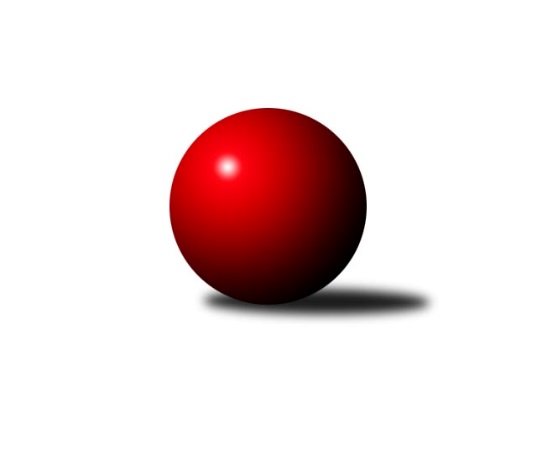 Č.10Ročník 2016/2017	3.12.2016Nejlepšího výkonu v tomto kole: 3370 dosáhlo družstvo: TJ Tatran Litovel ˝A˝3. KLM C 2016/2017Výsledky 10. kolaSouhrnný přehled výsledků:KK Šumperk˝A˝	- HKK Olomouc ˝B˝	5:3	3137:3077	12.5:11.5	3.12.TJ Start Rychnov n. Kn.	- TJ Tatran Litovel ˝A˝	2:6	3303:3370	12.0:12.0	3.12.TJ Zbrojovka Vsetín ˝A˝	- TJ  Odry ˝A˝	6:2	3163:3124	13.0:11.0	3.12.TJ Sokol Bohumín ˝A˝	- SKK  Náchod	6:2	3104:3010	13.5:10.5	3.12.KK Zábřeh ˝B˝	- TJ  Prostějov ˝A˝	1:7	3096:3218	8.5:15.5	3.12.Sokol Přemyslovice˝A˝	- TJ Jiskra Rýmařov ˝A˝	1:7	3121:3226	10.5:13.5	3.12.Tabulka družstev:	1.	TJ  Prostějov ˝A˝	10	8	1	1	54.0 : 26.0 	134.0 : 106.0 	 3163	17	2.	KK Šumperk˝A˝	10	7	0	3	48.5 : 31.5 	128.0 : 112.0 	 3178	14	3.	TJ Jiskra Rýmařov ˝A˝	10	6	1	3	47.5 : 32.5 	131.5 : 108.5 	 3229	13	4.	HKK Olomouc ˝B˝	10	6	0	4	46.5 : 33.5 	130.0 : 110.0 	 3197	12	5.	TJ Sokol Bohumín ˝A˝	10	6	0	4	43.0 : 37.0 	117.0 : 123.0 	 3100	12	6.	TJ Zbrojovka Vsetín ˝A˝	10	5	0	5	45.0 : 35.0 	124.5 : 115.5 	 3242	10	7.	TJ Tatran Litovel ˝A˝	10	4	2	4	42.5 : 37.5 	123.5 : 116.5 	 3194	10	8.	TJ Start Rychnov n. Kn.	10	4	0	6	35.0 : 45.0 	113.5 : 126.5 	 3177	8	9.	SKK  Náchod	10	4	0	6	35.0 : 45.0 	112.0 : 128.0 	 3107	8	10.	KK Zábřeh ˝B˝	10	3	0	7	27.0 : 53.0 	113.5 : 126.5 	 3132	6	11.	TJ  Odry ˝A˝	10	2	2	6	25.5 : 54.5 	101.5 : 138.5 	 3121	6	12.	Sokol Přemyslovice˝A˝	10	2	0	8	30.5 : 49.5 	111.0 : 129.0 	 3185	4Podrobné výsledky kola:	 KK Šumperk˝A˝	3137	5:3	3077	HKK Olomouc ˝B˝	Adam Běláška	121 	 130 	 133 	126	510 	 2:2 	 515 	 126	135 	 130	124	Jaromír Hendrych ml.	Josef Touš	141 	 128 	 131 	146	546 	 2:2 	 534 	 144	123 	 133	134	Matouš Krajzinger	Marek Zapletal	142 	 130 	 139 	157	568 	 4:0 	 495 	 111	123 	 131	130	Břetislav Sobota *1	Miroslav Smrčka	123 	 129 	 130 	135	517 	 3:1 	 492 	 125	128 	 124	115	Dušan Říha	Jaroslav Sedlář	119 	 128 	 117 	117	481 	 0:4 	 537 	 137	135 	 140	125	Josef Šrámek	Petr Matějka	132 	 120 	 133 	130	515 	 1.5:2.5 	 504 	 112	120 	 136	136	Milan Sekanina *2rozhodčí: střídání: *1 od 40. hodu Miroslav Dokoupil, *2 od 60. hodu Radek MalíšekNejlepší výkon utkání: 568 - Marek Zapletal	 TJ Start Rychnov n. Kn.	3303	2:6	3370	TJ Tatran Litovel ˝A˝	Miroslav Hanzlík	138 	 143 	 132 	137	550 	 2:2 	 569 	 136	152 	 148	133	Jiří Fiala	Martin Holakovský	135 	 143 	 154 	151	583 	 3:1 	 531 	 140	128 	 131	132	Jiří Čamek	Jiří Pácha	134 	 126 	 125 	129	514 	 1:3 	 555 	 133	138 	 141	143	Jakub Mokoš	Libor Jung *1	116 	 150 	 140 	121	527 	 1:3 	 598 	 127	133 	 169	169	Petr Axman	David Urbánek	123 	 163 	 146 	157	589 	 3:1 	 554 	 135	135 	 139	145	David Čulík	Petr Galus	118 	 144 	 145 	133	540 	 2:2 	 563 	 127	142 	 140	154	Kamil Axmanrozhodčí: střídání: *1 od 31. hodu Jakub SeniuraNejlepší výkon utkání: 598 - Petr Axman	 TJ Zbrojovka Vsetín ˝A˝	3163	6:2	3124	TJ  Odry ˝A˝	Martin Dolák	117 	 142 	 110 	143	512 	 2:2 	 505 	 121	127 	 133	124	Karel Chlevišťan	Daniel Bělíček	140 	 131 	 129 	117	517 	 3:1 	 511 	 119	130 	 126	136	Marek Frydrych	Vlastimil Bělíček	135 	 153 	 147 	167	602 	 4:0 	 517 	 133	126 	 130	128	Stanislav Ovšák	Tomáš Novosad	134 	 134 	 137 	99	504 	 2:2 	 510 	 125	117 	 149	119	Jaroslav Lušovský	Zoltán Bagári	120 	 129 	 118 	132	499 	 0:4 	 558 	 152	132 	 130	144	Michal Pavič	Tomáš Hambálek	120 	 152 	 127 	130	529 	 2:2 	 523 	 140	123 	 131	129	Petr Dvorskýrozhodčí: Nejlepší výkon utkání: 602 - Vlastimil Bělíček	 TJ Sokol Bohumín ˝A˝	3104	6:2	3010	SKK  Náchod	Aleš Kohutek	111 	 140 	 119 	139	509 	 2.5:1.5 	 487 	 118	113 	 117	139	Aleš Tichý	Fridrich Péli	132 	 127 	 127 	140	526 	 3:1 	 509 	 118	136 	 125	130	Martin Kováčik	Karol Nitka	146 	 125 	 135 	124	530 	 3:1 	 468 	 120	105 	 118	125	Tomáš Majer	Lukáš Modlitba	129 	 131 	 122 	117	499 	 1:3 	 495 	 130	112 	 132	121	Antonín Hejzlar	Pavel Niesyt	133 	 124 	 145 	137	539 	 2:2 	 533 	 130	140 	 146	117	Jan Adamů	Jan Zaškolný	121 	 139 	 120 	121	501 	 2:2 	 518 	 128	135 	 116	139	Tomáš Adamůrozhodčí: Nejlepší výkon utkání: 539 - Pavel Niesyt	 KK Zábřeh ˝B˝	3096	1:7	3218	TJ  Prostějov ˝A˝	Jan Körner	152 	 127 	 143 	128	550 	 2:2 	 551 	 160	137 	 131	123	Bronislav Diviš	Miroslav Štěpán *1	143 	 103 	 125 	117	488 	 0.5:3.5 	 552 	 143	148 	 129	132	Michal Smejkal	Martin Vitásek	123 	 121 	 121 	134	499 	 2:2 	 512 	 135	120 	 127	130	Jan Pernica	Jiří Michálek	130 	 121 	 124 	120	495 	 1:3 	 534 	 123	129 	 140	142	Roman Rolenc	Tomáš Dražil	117 	 131 	 126 	123	497 	 0:4 	 541 	 138	136 	 134	133	Aleš Čapka	Milan Šula	130 	 135 	 127 	175	567 	 3:1 	 528 	 128	134 	 130	136	Miroslav Znojilrozhodčí: střídání: *1 od 76. hodu Miroslav BodanskýNejlepší výkon utkání: 567 - Milan Šula	 Sokol Přemyslovice˝A˝	3121	1:7	3226	TJ Jiskra Rýmařov ˝A˝	Pavel Močár	135 	 139 	 126 	132	532 	 2:2 	 533 	 114	161 	 129	129	Ladislav Janáč	Jiří Šoupal	120 	 123 	 140 	138	521 	 2:2 	 546 	 141	133 	 136	136	Ladislav Stárek	Tomáš Fraus	106 	 118 	 134 	145	503 	 2:2 	 512 	 140	135 	 111	126	Jiří Zezulka st.	Eduard Tomek	143 	 140 	 130 	132	545 	 3.5:0.5 	 504 	 112	133 	 130	129	Jaroslav Heblák	Zdeněk Grulich	116 	 141 	 145 	121	523 	 1:3 	 569 	 145	154 	 131	139	Jaroslav Tezzele	Jan Sedláček	126 	 120 	 121 	130	497 	 0:4 	 562 	 141	133 	 136	152	Milan Dědáčekrozhodčí: Nejlepší výkon utkání: 569 - Jaroslav TezzelePořadí jednotlivců:	jméno hráče	družstvo	celkem	plné	dorážka	chyby	poměr kuž.	Maximum	1.	Vlastimil Bělíček 	TJ Zbrojovka Vsetín ˝A˝	583.73	372.0	211.8	1.1	6/6	(626)	2.	Milan Dědáček 	TJ Jiskra Rýmařov ˝A˝	565.33	366.5	198.8	1.9	6/6	(618)	3.	Břetislav Sobota 	HKK Olomouc ˝B˝	558.92	368.0	190.9	2.5	4/5	(603)	4.	Adam Běláška 	KK Šumperk˝A˝	555.88	372.7	183.2	4.1	6/6	(594)	5.	Tomáš Hambálek 	TJ Zbrojovka Vsetín ˝A˝	555.81	365.8	190.0	4.6	4/6	(590)	6.	Josef Touš 	KK Šumperk˝A˝	552.56	374.3	178.2	3.7	5/6	(585)	7.	Jaroslav Tezzele 	TJ Jiskra Rýmařov ˝A˝	550.33	361.7	188.6	4.0	6/6	(595)	8.	Josef Šrámek 	HKK Olomouc ˝B˝	548.56	363.3	185.3	3.4	4/5	(628)	9.	Pavel Močár 	Sokol Přemyslovice˝A˝	548.46	374.5	174.0	6.7	6/7	(576)	10.	Kamil Axman 	TJ Tatran Litovel ˝A˝	547.80	360.8	187.0	2.3	4/4	(564)	11.	Roman Kindl 	TJ Start Rychnov n. Kn.	546.50	368.5	178.0	4.8	6/6	(567)	12.	Matouš Krajzinger 	HKK Olomouc ˝B˝	545.88	359.0	186.9	5.2	4/5	(588)	13.	Jiří Šoupal 	Sokol Přemyslovice˝A˝	544.61	370.4	174.2	7.4	7/7	(589)	14.	Milan Šula 	KK Zábřeh ˝B˝	543.63	363.8	179.8	2.3	6/6	(571)	15.	Eduard Tomek 	Sokol Přemyslovice˝A˝	542.62	368.1	174.5	4.9	7/7	(564)	16.	Martin Holakovský 	TJ Start Rychnov n. Kn.	541.27	363.8	177.5	6.1	5/6	(584)	17.	Michal Pavič 	TJ  Odry ˝A˝	541.03	357.4	183.7	3.2	6/6	(564)	18.	Ladislav Stárek 	TJ Jiskra Rýmařov ˝A˝	540.40	357.6	182.8	3.2	5/6	(558)	19.	David Čulík 	TJ Tatran Litovel ˝A˝	539.92	365.8	174.2	4.6	3/4	(556)	20.	Miroslav Talášek 	TJ Tatran Litovel ˝A˝	539.50	364.2	175.3	3.7	3/4	(579)	21.	Marek Zapletal 	KK Šumperk˝A˝	539.42	356.3	183.1	4.0	6/6	(573)	22.	Michal Smejkal 	TJ  Prostějov ˝A˝	538.63	352.5	186.1	3.0	5/5	(616)	23.	Zoltán Bagári 	TJ Zbrojovka Vsetín ˝A˝	537.47	360.5	177.0	6.3	6/6	(581)	24.	Jiří Zezulka st. 	TJ Jiskra Rýmařov ˝A˝	536.96	362.2	174.7	4.4	5/6	(585)	25.	Miroslav Hanzlík 	TJ Start Rychnov n. Kn.	536.00	356.0	180.1	5.2	5/6	(595)	26.	Karel Chlevišťan 	TJ  Odry ˝A˝	535.20	356.3	178.9	4.5	5/6	(586)	27.	Bronislav Diviš 	TJ  Prostějov ˝A˝	533.54	364.8	168.8	5.0	5/5	(616)	28.	Marek Frydrych 	TJ  Odry ˝A˝	532.64	355.0	177.7	3.0	5/6	(596)	29.	Fridrich Péli 	TJ Sokol Bohumín ˝A˝	532.50	361.3	171.2	5.2	7/7	(557)	30.	Jan Pernica 	TJ  Prostějov ˝A˝	530.80	357.3	173.5	4.7	5/5	(577)	31.	Tomáš Novosad 	TJ Zbrojovka Vsetín ˝A˝	530.67	363.4	167.3	4.4	6/6	(562)	32.	Aleš Čapka 	TJ  Prostějov ˝A˝	530.40	353.1	177.3	2.6	5/5	(562)	33.	Milan Sekanina 	HKK Olomouc ˝B˝	529.75	366.3	163.4	4.0	4/5	(549)	34.	Martin Dolák 	TJ Zbrojovka Vsetín ˝A˝	527.72	357.2	170.6	8.3	6/6	(567)	35.	Tomáš Dražil 	KK Zábřeh ˝B˝	527.45	354.1	173.4	5.3	5/6	(570)	36.	Tomáš Majer 	SKK  Náchod	527.17	354.9	172.3	4.7	6/6	(573)	37.	Jiří Michálek 	KK Zábřeh ˝B˝	525.88	355.5	170.4	6.0	4/6	(573)	38.	Jaromír Hendrych ml. 	HKK Olomouc ˝B˝	525.35	361.7	163.7	3.7	5/5	(544)	39.	Jan Körner 	KK Zábřeh ˝B˝	524.58	355.9	168.7	4.2	6/6	(555)	40.	Dušan Říha 	HKK Olomouc ˝B˝	524.33	362.9	161.5	5.9	5/5	(557)	41.	Karol Nitka 	TJ Sokol Bohumín ˝A˝	524.29	354.8	169.5	6.1	7/7	(558)	42.	Pavel Niesyt 	TJ Sokol Bohumín ˝A˝	522.71	354.9	167.8	5.5	7/7	(552)	43.	Jaroslav Sedlář 	KK Šumperk˝A˝	522.52	347.8	174.7	6.0	5/6	(567)	44.	Jiří Čamek 	TJ Tatran Litovel ˝A˝	522.36	355.0	167.3	5.7	4/4	(531)	45.	Jiří Fiala 	TJ Tatran Litovel ˝A˝	521.80	350.0	171.9	4.3	4/4	(569)	46.	Miroslav Štěpán 	KK Zábřeh ˝B˝	520.22	349.5	170.7	7.2	6/6	(563)	47.	Tomáš Adamů 	SKK  Náchod	519.54	349.5	170.0	5.5	6/6	(541)	48.	Jan Sedláček 	Sokol Přemyslovice˝A˝	519.21	351.1	168.1	7.1	6/7	(549)	49.	Jiří Pácha 	TJ Start Rychnov n. Kn.	518.85	352.9	166.0	6.2	5/6	(564)	50.	Josef Pilatík 	TJ Jiskra Rýmařov ˝A˝	518.83	352.3	166.6	4.8	4/6	(547)	51.	Martin Kováčik 	SKK  Náchod	518.80	352.4	166.4	5.6	5/6	(568)	52.	Gustav Vojtek 	KK Šumperk˝A˝	517.40	360.6	156.8	5.3	5/6	(537)	53.	Petr Dvorský 	TJ  Odry ˝A˝	517.17	349.4	167.8	7.6	6/6	(545)	54.	Petr Galus 	TJ Start Rychnov n. Kn.	516.87	360.3	156.6	7.9	6/6	(563)	55.	Oldřich Krsek 	TJ Start Rychnov n. Kn.	516.50	359.7	156.8	6.4	6/6	(541)	56.	Aleš Tichý 	SKK  Náchod	516.10	359.1	157.0	5.8	6/6	(570)	57.	Jaroslav Heblák 	TJ Jiskra Rýmařov ˝A˝	515.00	349.0	166.0	8.8	6/6	(533)	58.	Antonín Hejzlar 	SKK  Náchod	515.00	356.1	158.9	6.5	5/6	(563)	59.	Jan Adamů 	SKK  Náchod	514.77	350.9	163.8	4.1	6/6	(565)	60.	Miroslav Dimidenko 	TJ  Odry ˝A˝	512.75	348.0	164.8	6.8	4/6	(531)	61.	Miroslav Smrčka 	KK Šumperk˝A˝	511.47	346.9	164.6	4.9	6/6	(535)	62.	Martin Vitásek 	KK Zábřeh ˝B˝	510.33	344.7	165.6	5.6	4/6	(532)	63.	Aleš Kohutek 	TJ Sokol Bohumín ˝A˝	509.95	349.1	160.9	7.3	7/7	(567)	64.	Roman Rolenc 	TJ  Prostějov ˝A˝	508.63	349.9	158.7	6.8	5/5	(550)	65.	František Baleka 	TJ Tatran Litovel ˝A˝	506.47	345.5	160.9	7.7	3/4	(539)	66.	Jan Zaškolný 	TJ Sokol Bohumín ˝A˝	506.38	346.8	159.6	6.7	6/7	(542)	67.	Stanislav Ovšák 	TJ  Odry ˝A˝	502.73	336.7	166.1	4.8	5/6	(539)	68.	Jozef Kuzma 	TJ Sokol Bohumín ˝A˝	498.80	339.2	159.6	7.6	5/7	(568)		David Urbánek 	TJ Start Rychnov n. Kn.	589.00	374.0	215.0	5.0	1/6	(589)		Jakub Seniura 	TJ Start Rychnov n. Kn.	585.67	378.3	207.3	5.7	1/6	(634)		Libor Jung 	TJ Start Rychnov n. Kn.	556.75	379.0	177.8	6.5	2/6	(596)		Miroslav Dokoupil 	HKK Olomouc ˝B˝	553.00	367.9	185.1	3.8	2/5	(580)		Matěj Stančík 	TJ Start Rychnov n. Kn.	553.00	369.0	184.0	6.0	1/6	(553)		Petr Axman 	TJ Tatran Litovel ˝A˝	552.67	373.3	179.3	5.2	2/4	(598)		Theodor Marančák 	TJ Zbrojovka Vsetín ˝A˝	550.00	369.0	181.0	2.3	2/6	(582)		Ivan Říha 	TJ Zbrojovka Vsetín ˝A˝	546.00	364.0	182.0	5.0	3/6	(568)		Jakub Mokoš 	TJ Tatran Litovel ˝A˝	544.33	363.5	180.8	4.2	2/4	(555)		Jarosla Šmejda 	TJ Start Rychnov n. Kn.	541.00	389.0	152.0	11.0	1/6	(541)		Miroslav Znojil 	TJ  Prostějov ˝A˝	540.33	354.3	186.0	4.0	3/5	(585)		Martin Zaoral 	Sokol Přemyslovice˝A˝	540.00	372.5	167.5	8.0	2/7	(560)		Ladislav Janáč 	TJ Jiskra Rýmařov ˝A˝	539.33	357.8	181.6	3.6	3/6	(565)		Mykola Vološčuk 	KK Zábřeh ˝B˝	533.00	358.0	175.0	6.0	1/6	(533)		Libor Drábek 	SKK  Náchod	533.00	369.0	164.0	8.0	1/6	(533)		Radek Grulich 	Sokol Přemyslovice˝A˝	531.00	354.6	176.4	5.9	4/7	(560)		Jiří Doucha  ml.	SKK  Náchod	530.00	362.0	168.0	4.0	1/6	(530)		Vojtěch Rozkopal 	TJ  Odry ˝A˝	529.25	369.8	159.5	7.5	2/6	(564)		Michal Kolář 	Sokol Přemyslovice˝A˝	529.00	348.5	180.5	6.0	2/7	(539)		Petr Černohous 	TJ  Prostějov ˝A˝	529.00	365.0	164.0	4.0	2/5	(531)		Miroslav Kubík 	TJ Zbrojovka Vsetín ˝A˝	528.00	370.0	158.0	11.0	1/6	(528)		Tomáš Fraus 	Sokol Přemyslovice˝A˝	527.33	362.3	165.0	6.8	4/7	(569)		Michal Kala 	TJ Start Rychnov n. Kn.	526.00	388.0	138.0	9.0	1/6	(526)		Libor Krajčí 	TJ Sokol Bohumín ˝A˝	525.00	350.0	175.0	7.0	1/7	(525)		Lubomír Šípek 	TJ Start Rychnov n. Kn.	523.00	355.0	168.0	8.0	1/6	(523)		Petr Kuttler 	TJ Sokol Bohumín ˝A˝	522.83	345.2	177.7	3.5	3/7	(535)		Petr Chlachula 	TJ Jiskra Rýmařov ˝A˝	518.00	344.0	174.0	3.0	1/6	(518)		František Langer 	KK Zábřeh ˝B˝	518.00	350.5	167.5	6.0	2/6	(530)		Stanislav Brosinger 	TJ Tatran Litovel ˝A˝	516.00	343.5	172.5	5.5	1/4	(519)		Jaroslav Lušovský 	TJ  Odry ˝A˝	515.33	343.2	172.2	7.3	3/6	(544)		Miroslav Plachý 	TJ  Prostějov ˝A˝	513.00	362.0	151.0	9.0	2/5	(519)		Jiří Polášek 	TJ Jiskra Rýmařov ˝A˝	509.00	346.0	163.0	10.0	1/6	(509)		Ludvík Vymazal 	TJ Tatran Litovel ˝A˝	504.50	345.5	159.0	8.0	2/4	(509)		Jan Frydrych 	TJ  Odry ˝A˝	504.00	345.0	159.0	6.0	1/6	(504)		Miloš Voleský 	SKK  Náchod	504.00	356.0	148.0	13.0	2/6	(517)		Petr Matějka 	KK Šumperk˝A˝	502.92	342.8	160.1	4.9	3/6	(518)		Lukáš Modlitba 	TJ Sokol Bohumín ˝A˝	499.00	344.0	155.0	6.0	1/7	(499)		Miroslav Sigmund 	TJ Tatran Litovel ˝A˝	499.00	351.0	148.0	6.0	1/4	(499)		Radek Malíšek 	HKK Olomouc ˝B˝	497.00	338.0	159.0	8.0	1/5	(497)		János Víz 	TJ Zbrojovka Vsetín ˝A˝	497.00	340.7	156.3	7.0	3/6	(515)		Daniel Bělíček 	TJ Zbrojovka Vsetín ˝A˝	495.25	341.8	153.5	6.8	2/6	(528)		Jiří Srovnal 	KK Zábřeh ˝B˝	493.33	331.0	162.3	8.0	3/6	(494)		Zdeněk Grulich 	Sokol Přemyslovice˝A˝	493.17	334.8	158.3	6.2	3/7	(523)		Štefan Dendis 	TJ Sokol Bohumín ˝A˝	493.00	345.0	148.0	6.0	1/7	(493)		Zdeněk Peč 	Sokol Přemyslovice˝A˝	492.00	352.0	140.0	7.0	1/7	(492)		Jaroslav Vymazal 	KK Šumperk˝A˝	490.00	336.0	154.0	6.0	1/6	(490)		Milan Dvorský 	Sokol Přemyslovice˝A˝	485.00	340.0	145.0	13.5	2/7	(499)		Miroslav Bodanský 	KK Zábřeh ˝B˝	471.50	340.5	131.0	14.0	2/6	(479)		Daniel Ševčík  st.	TJ  Odry ˝A˝	460.00	319.0	141.0	9.0	1/6	(460)Sportovně technické informace:Starty náhradníků:registrační číslo	jméno a příjmení 	datum startu 	družstvo	číslo startu21859	Martin Dolák	03.12.2016	TJ Zbrojovka Vsetín ˝A˝	8x9321	Josef Touš	03.12.2016	KK Šumperk˝A˝	9x19458	Daniel Bělíček	03.12.2016	TJ Zbrojovka Vsetín ˝A˝	3x7048	Jiří Zezulka	03.12.2016	TJ Jiskra Rýmařov ˝A˝	9x14807	Jakub Seniura	03.12.2016	TJ Start Rychnov n. Kn.	6x21362	David Urbánek	03.12.2016	TJ Start Rychnov n. Kn.	1x21355	Lukáš Modlitba	03.12.2016	TJ Sokol Bohumín ˝A˝	9x18932	Jiří Michálek	03.12.2016	KK Zábřeh ˝B˝	6x7198	Miroslav Znojil	03.12.2016	TJ  Prostějov ˝A˝	3x23295	Miroslav Bodanský	03.12.2016	KK Zábřeh ˝B˝	13x6055	Martin Holakovský	03.12.2016	TJ Start Rychnov n. Kn.	11x6367	Ladislav Stárek	03.12.2016	TJ Jiskra Rýmařov ˝A˝	9x6374	Jaroslav Heblák	03.12.2016	TJ Jiskra Rýmařov ˝A˝	8x6380	Jaroslav Tezzele	03.12.2016	TJ Jiskra Rýmařov ˝A˝	10x11959	Ladislav Janáč	03.12.2016	TJ Jiskra Rýmařov ˝A˝	6x16412	Eduard Tomek	03.12.2016	Sokol Přemyslovice˝A˝	9x11060	Milan Dědáček	03.12.2016	TJ Jiskra Rýmařov ˝A˝	10x
Hráči dopsaní na soupisku:registrační číslo	jméno a příjmení 	datum startu 	družstvo	Program dalšího kola:11. kolo10.12.2016	so	10:00	TJ Jiskra Rýmařov ˝A˝ - TJ  Odry ˝A˝	10.12.2016	so	13:30	TJ Zbrojovka Vsetín ˝A˝ - TJ Tatran Litovel ˝A˝	10.12.2016	so	13:30	TJ Sokol Bohumín ˝A˝ - HKK Olomouc ˝B˝	10.12.2016	so	13:30	KK Zábřeh ˝B˝ - TJ Start Rychnov n. Kn.	10.12.2016	so	14:30	Sokol Přemyslovice˝A˝ - KK Šumperk˝A˝	10.12.2016	so	15:00	SKK  Náchod - TJ  Prostějov ˝A˝	Nejlepší šestka kola - absolutněNejlepší šestka kola - absolutněNejlepší šestka kola - absolutněNejlepší šestka kola - absolutněNejlepší šestka kola - dle průměru kuželenNejlepší šestka kola - dle průměru kuželenNejlepší šestka kola - dle průměru kuželenNejlepší šestka kola - dle průměru kuželenNejlepší šestka kola - dle průměru kuželenPočetJménoNázev týmuVýkonPočetJménoNázev týmuPrůměr (%)Výkon7xVlastimil BělíčekVsetín A6026xVlastimil BělíčekVsetín A113.196021xPetr AxmanLitovel5983xJaroslav TezzeleRýmařov A110.525691xDavid UrbánekRychnov5894xMilan DědáčekRýmařov A109.165623xMartin HolakovskýRychnov5831xPetr AxmanLitovel108.515981xJiří FialaLitovel5692xMarek ZapletalŠumperk˝A˝108.215683xJaroslav TezzeleRýmařov A5691xDavid UrbánekRychnov106.88589